FORMATO PARA LA PRESENTACIÓN DE EXPERIENCIA PRÁCTICAS/CASOS UNIVERSITARIOS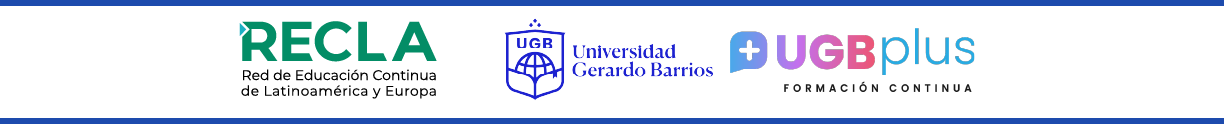 ORADOR PRINCIPALORADOR PRINCIPALNombre completoCargoUniversidadPaísEmailContacto telefónicoDESCRIPCIÓN DE EXPERIENCIA PRÁCTICA O CASODESCRIPCIÓN DE EXPERIENCIA PRÁCTICA O CASOTítulo de la experiencia práctica o estudio de casoTema Relevancia para el Encuentro (100 palabras máximo)Grupo objetivoActividades a resaltar (100 palabras máximo)Impacto (100 palabras máximo)Resumen (500 a 1000 palabras máximo)C. INFORMACIÓN ADICIONAL QUE DESEA DESTACAR (100 PALABRAS MÁXIMO)C. INFORMACIÓN ADICIONAL QUE DESEA DESTACAR (100 PALABRAS MÁXIMO)